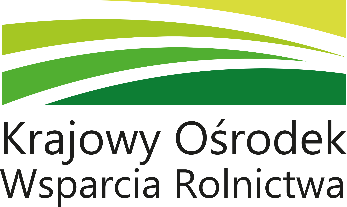 [Nazwa beneficjenta do uzupełnienia] realizuje przedsięwzięcie dofinansowane przez Krajowy Ośrodek Wsparcia Rolnictwa w ramach bezzwrotnej pomocy finansowej.[nazwa przedsięwzięcia do uzupełnienia]Cel przedsięwzięcia [cel przedsięwzięcia do uzupełnienia]